Universal Supports Assessment and Planning Tool (USAPT)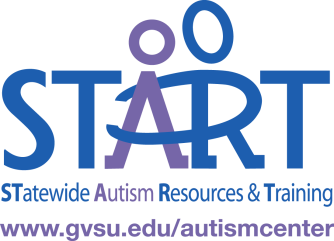 TEAM PRIORITIESSchool ______________________________			Date______________  Priority Level1= High; 2 = Medium; 3 = LowSupport AreaImmediate Priority LevelGoal and Activities to meet GoalGoal MetGuiding PrinciplesTeam ProcessParent and Family SupportEducational StrategiesVisual and Organizational SupportsFunctional Communication SystemsAdult SupportPeer to Peer SupportPositive Behavioral Interventions and Supports